Dzień dobryWysłuchaj  I obejrzyj,  odpowiedz na pytania.  https://www.youtube.com/embed/w3PhYOuxK8YZ czego słynie województwo świętokrzyskie?………………………………………………………………………………………………………………………………………………..………………………………………………………………………………………………………………………………………………..…………………………………………………………………………………………………………………………………………………………………………………………………………………………………………………………………………………………………..…………………………………………………………………………………………………………………………………………………Wymień ciekawe zabytki województwa świętokrzyskiego.…………………………………………………………………………………………………………………………………………………………………………………………………………………………………………………………………………………………………..………………………………………………………………………………………………………………………………………………..………………………………………………………………………………………………………………………………………………..Wymień miasta, które są w województwie świętokrzyskim.……………………………………………………………………………………………………………………………………………………………………………………………………………………………………………………………………………………………………………………………………………………………………………………………………………………………………………………………………………………………………………………………………………………………………………………………….Z czego słynie Pacanów -……………………………………………………………………………………………………………………………..Busko – Zdrój-……………………………………………………………………………………………………………………….Sandomierz- ………………………………………………………………………………………………………………………….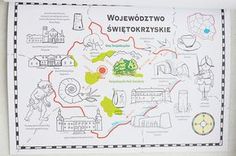 Pokoloruj według wzoru.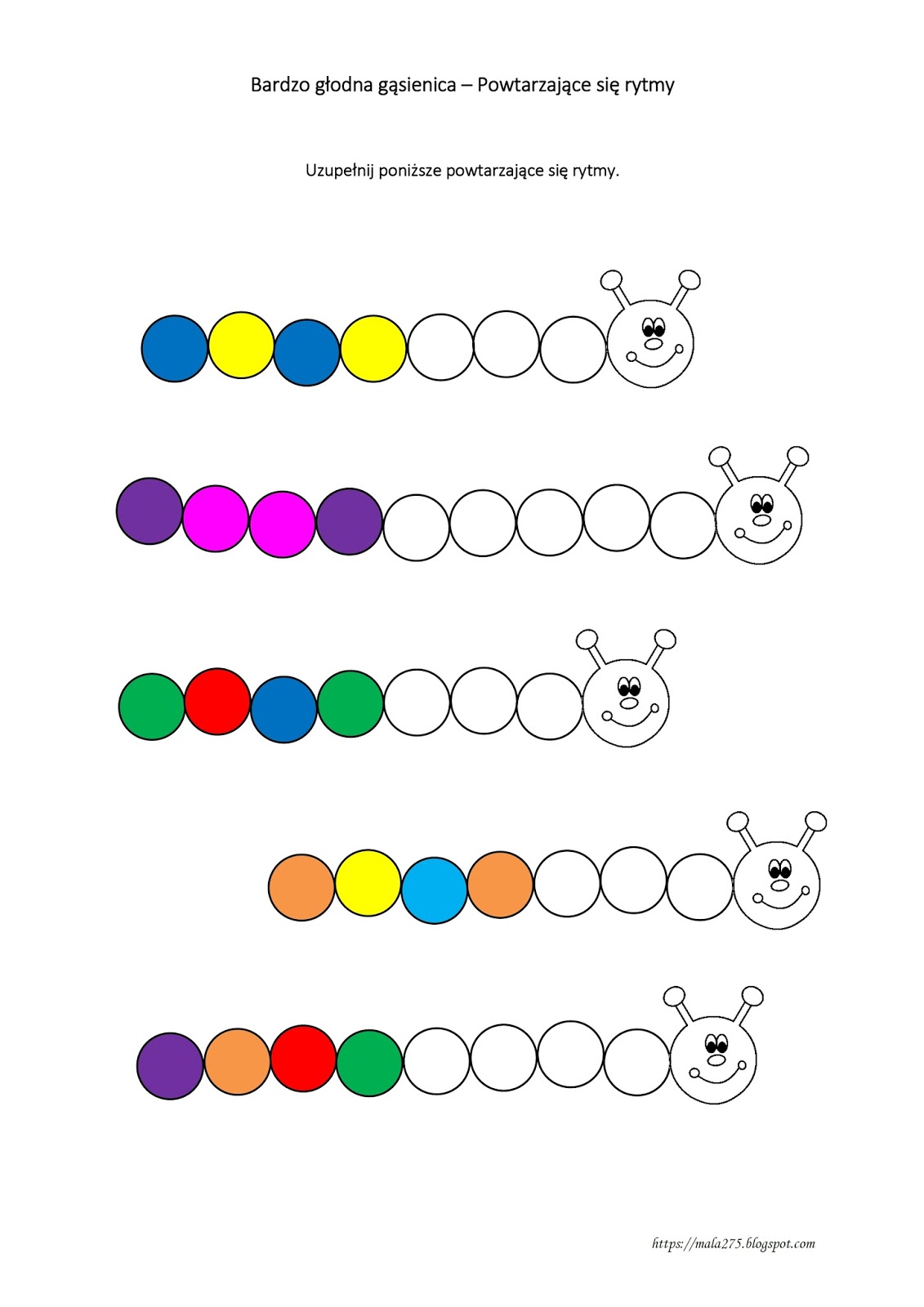 Dopisz do każdego wyrazu rym.wzór:   kura - góra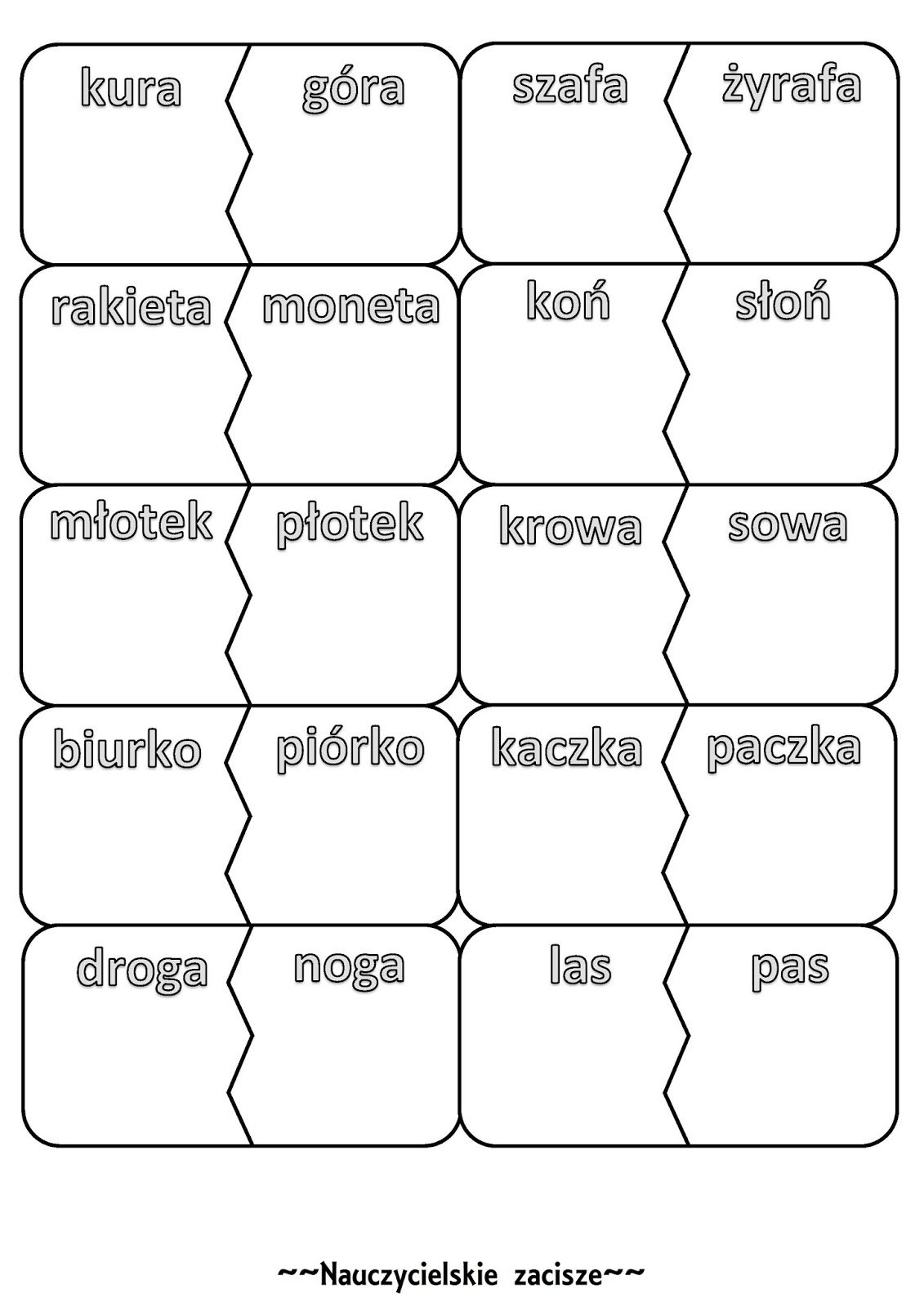 Wykonaj zadanie.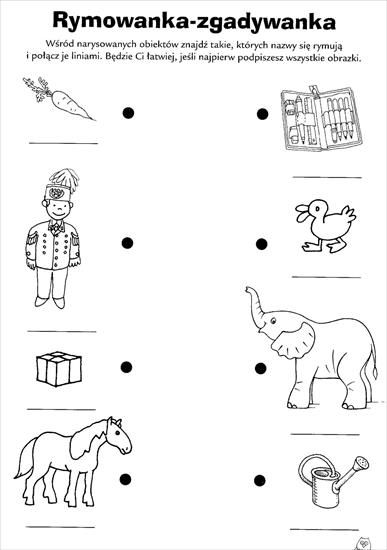 Oblicz i pokoloruj. Korzystaj z kalkulatora.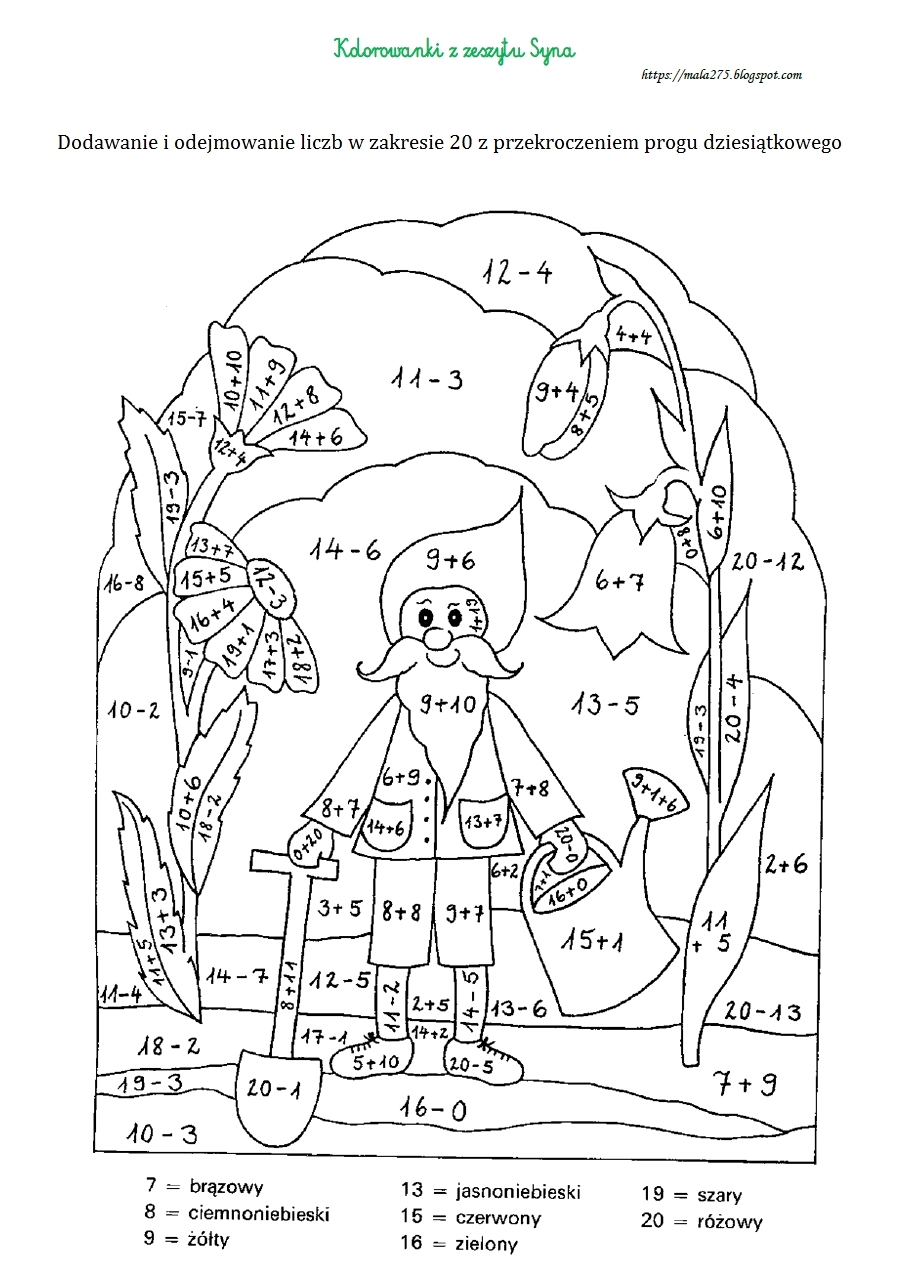 Pamiętaj, by dbać o swoje zdrowie. Napisz lub narysuj jak dbasz o swoje zdrowie.Przygotuj pracę ze skrawków materiału – suknia na bal. Poniżej zamieszczam kilka wzorów.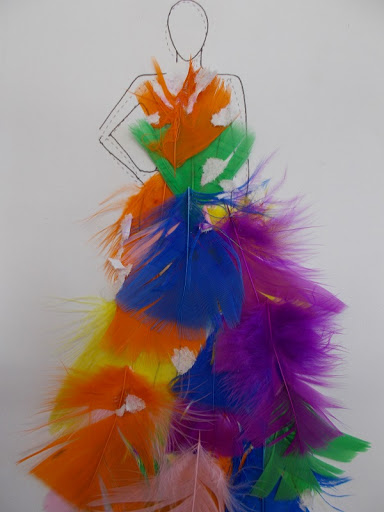 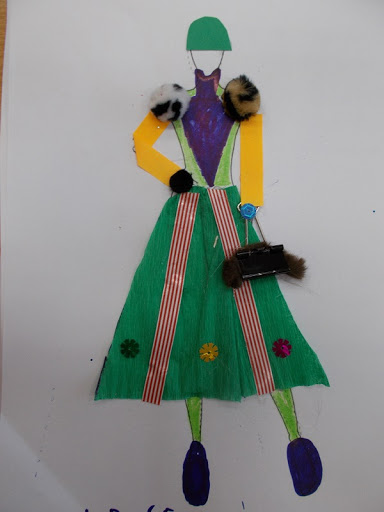 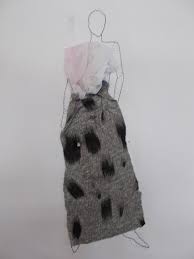 Gdzie i kiedy  używamy zwrotów grzecznościowych?……………………………………………………………………………………………………………………………………………………………………………………………………………………………………………………………………………………………..……………………………………………………………………………………………………………………………………………………………………………………………………………………………………………………………………………………………..……………………………………………………………………………………………………………………………………………..……………………………………………………………………………………………………………………………………………..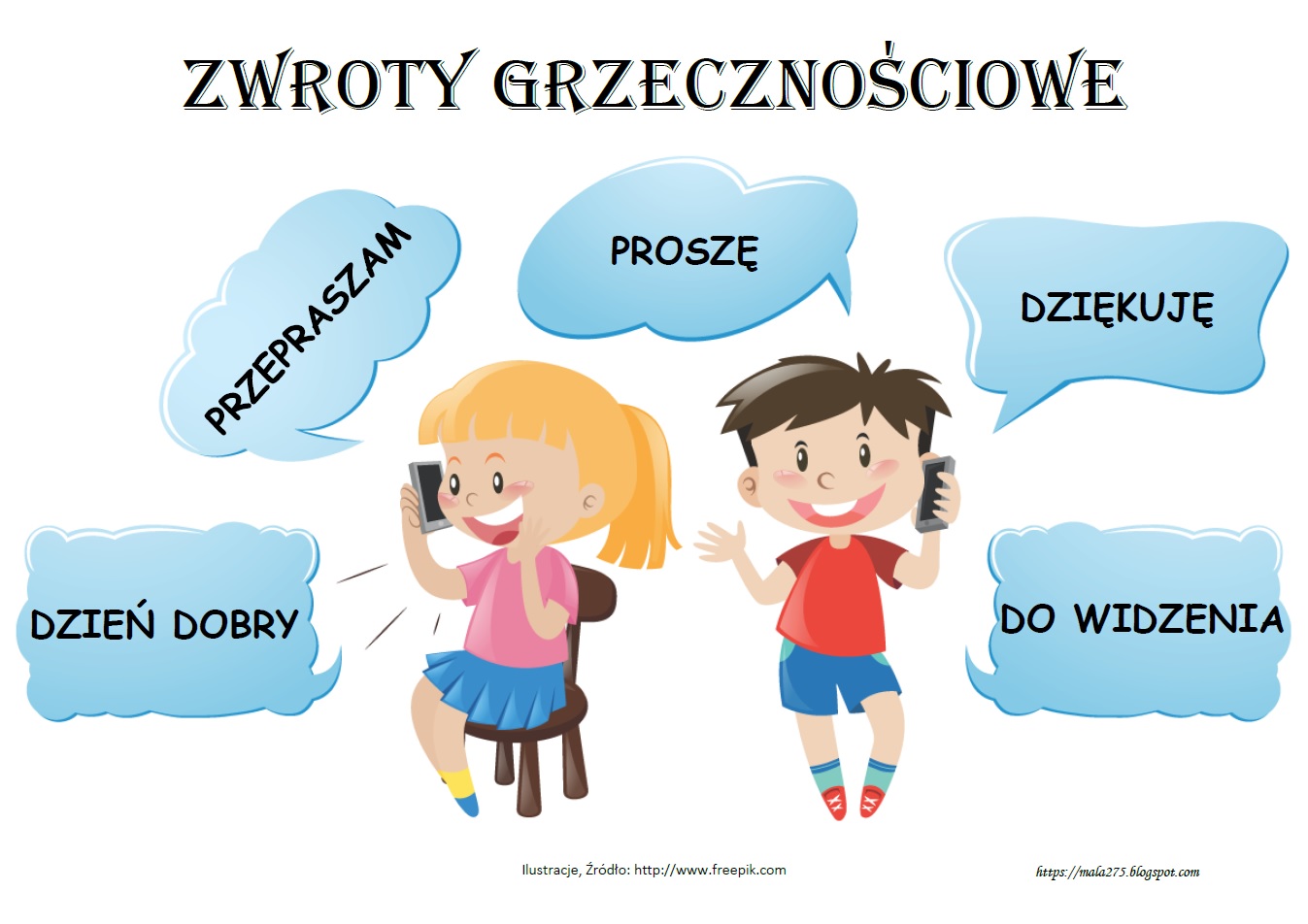 Usiądź wygodnie i rozpocznij relaksację.https://w ww.youtube.com/embed/P8128iS8o0gzad. z gospodarstwa domowegoObsługa żelazka. Wyprasuj swoje ubrania, ścierki. Pamiętaj o bezpieczeństwie podczas pracy.                                                                                                                Pozdrawiam Was serdecznie